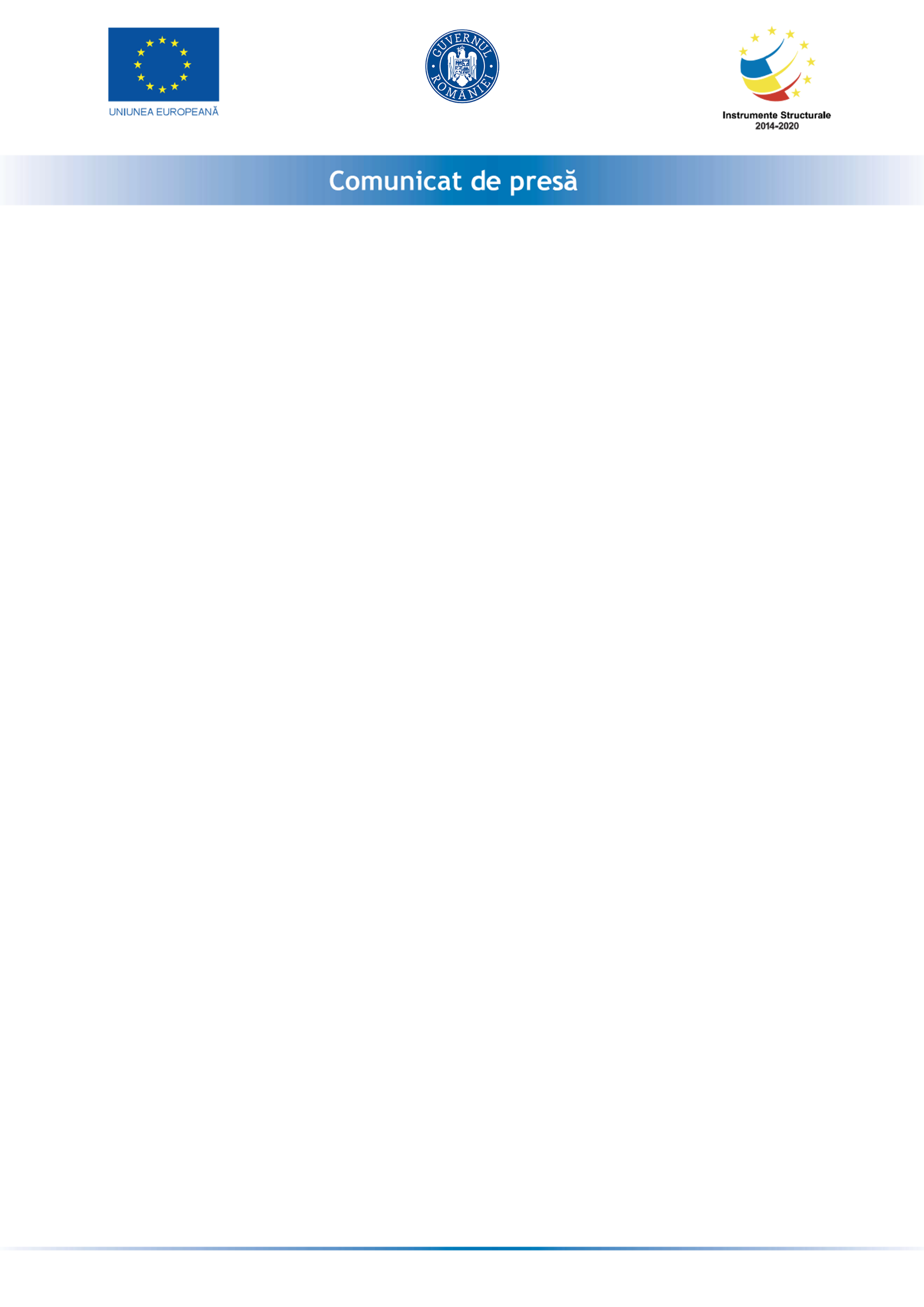 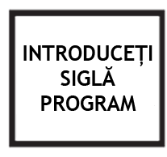 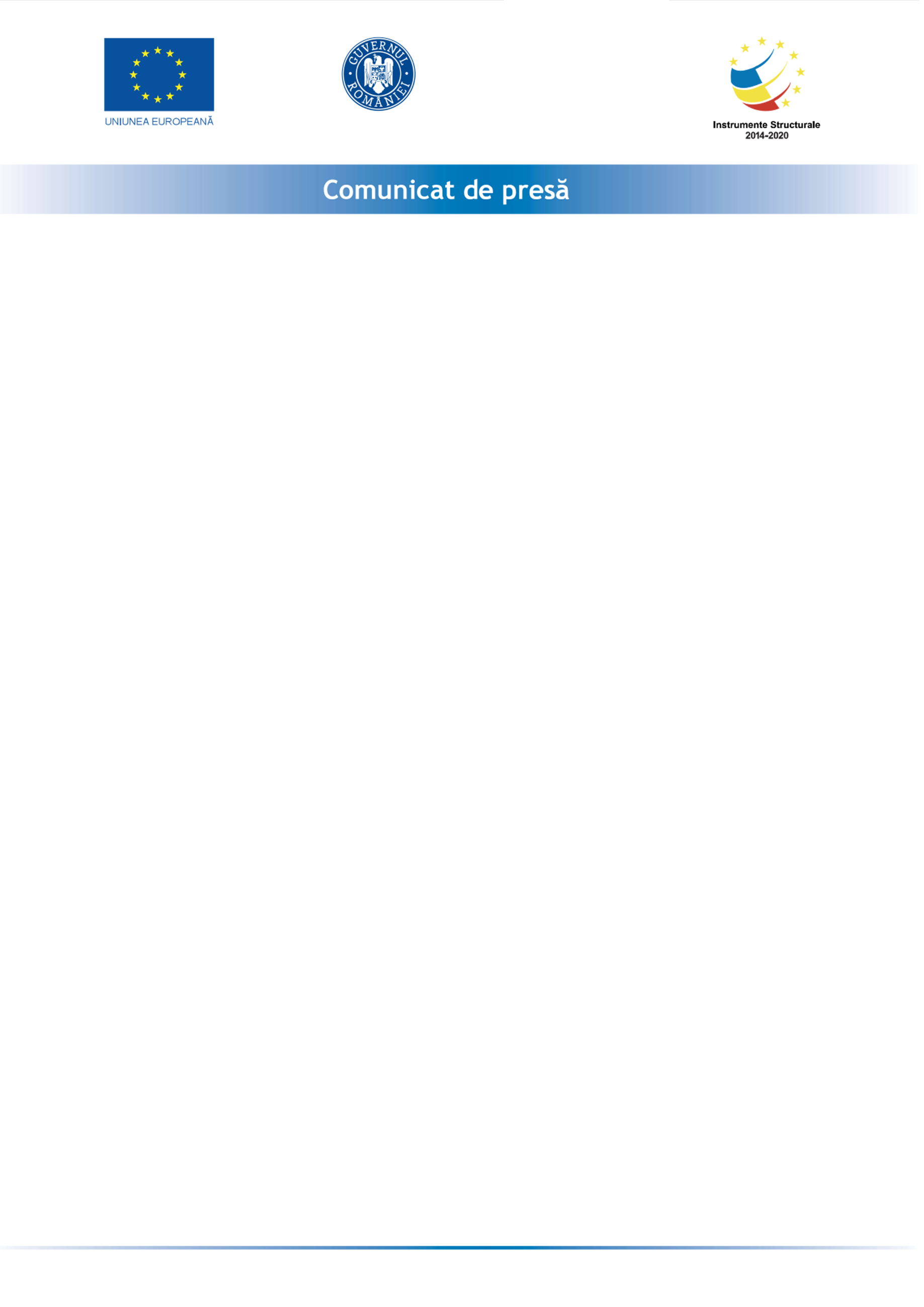 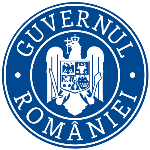 Anunț finalizare proiect finanțat prin Măsura 2 „Granturi pentru capital de lucru acordate IMM-urilor” pentru societatea SC G&G AMENAJARI TOTAL CONSTRUCTII SRLSC G&G AMENAJARI TOTAL CONSTRUCTII SRL  anunta lansarea proiectul cu titlul ”_ Granturi pentru capital de lucru acordate IMM-urilor” pentru societatea SC GG AMENAJARI TOTAL CONSTRUCTII SRL” proiect  nr RUE 15383 înscris în cadrul Măsurii ”Granturi pentru capital de lucru”, instituită prin OUG nr 130/2020.Proiectul se derulează pe o perioada de maxim 12 luni, începând cu data semnării contractului de finanțare cu Ministerul Economiei, Energiei si Mediului de Afaceri/ AIMMAIPE , respectiv _29.07.2021_ Obiectivul proiectului îl reprezintă sprijinirea SC G&G AMENAJARI TOTAL CONSTRUCTII SRLProiectul are printre principalele rezultate, următoarele: -menținerea activității pe o perioada de minim 6 luni,-menținerea/suplimentarea numărului locurilor de munca față de data depunerii cererii, pe o perioadă de minimum 6 luni, la data acordării granturilorValoarea proiectului este de _703098.27 lei (valoarea totala) din care : 611389.8 lei grant si 91708.47 lei cofinanțare.Proiect cofinanțat din Fondul  prin Programul Persoană de contact:MAHOLEA LAVINIA GEORGETA0745590594laviniamaholea@yahoo.com